 Village of Wellsville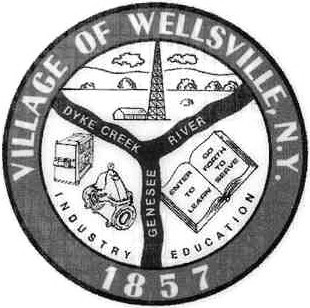 Office of the Clerk23 North Main Street * Wellsville, New York 14895Phone: (585) 596-1754 * FAX: (585) 593-7260711(TDD)VILLAGE BOARD MEETING AGENDA2-28-2022Pledge to the FlagAccept the minutes for the Regular Meeting held on February 14, 2022.VISITORS:   MAYOR’S BUSINESS:Request acceptance and approval of the Application for a Special Event Permit for the Wellsville YMCA Color Run 5k.  The run is scheduled for Saturday, May 14, 2022, beginning at 9:00 am until done and will be run on the side streets between the YMCA and Island Park.TRUSTEES’ BUSINESS:	PEARSON:Request acceptance and approval of the vouchers as listed in the Abstract of 	Vouchers dated February 28, 2022.Request acceptance and approval of the Treasurer’s Report, bank reconciliations, posting journal and financial reports for January 2022.MONROE:Nothing to discuss	ROESKE:Nothing to discussFAHS:	1.	Request acceptance and approval of Resolution No. 21/22-21, To Purchase		Phase I and II of Aquaritrol WTP Software & Hardware, subject to permissive		referendum.POLICE DEPT:	1.	Nothing to discussFIRE DEPT:	1.    Nothing to discussDPW:	1.	Nothing to discussCODE ENFORCEMENT	1.	Nothing to discussATTORNEY:	1.   Nothing to discussTREASURER:	1.	Nothing to discuss